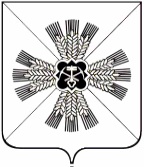 КЕМЕРОВСКАЯ ОБЛАСТЬАДМИНИСТРАЦИЯ ПРОМЫШЛЕННОВСКОГО МУНИЦИПАЛЬНОГО ОКРУГАПОСТАНОВЛЕНИЕот «09» апреля 2020 г. №  669-Ппгт. ПромышленнаяО внесении изменений в постановление администрации Промышленновского муниципального округа от 14.03.2020 № 502-П           «О введении режима «Повышенная готовность» на территории  Промышленновского муниципального округа и мерах по противодействию распространения новой коронавирусной инфекции (COVID-19)» (в редакции постановлений от 27.03.2020 № 591-П, от 31.03.2020 № 596-П/а, от 03.04.2020 № 630-П, от 08.04.2020 № 659-П/а)В соответствии с распоряжением Губернатора Кемеровской области-Кузбасса от 08.04.2020 № 42-рг «О внесении изменений в распоряжение Губернатора Кемеровской области – Кузбасса от 14.03.2020 № 21-рг «О введении режима «Повышенная готовность» на территории Кемеровской области-Кузбасса и мерах по противодействию распространения новой коронавирусной инфекции (COVID-19)»: Внести в постановление администрации Промышленновского муниципального округа от 14.03.2020 № 502-П  «О введении режима «Повышенная готовность» на территории Промышленновского муниципального округа  и мерах по противодействию распространения новой коронавирусной инфекции (COVID-19)» (в редакции постановлений  от 27.03.2020 № 591-П, от 31.03.2020 № 596-П/а, от 03.04.2020 № 630-П,       от 08.04.2020 № 659-П/а) (далее – постановление) следующие изменения:   пункт 14.1 постановления исключить;в пункте 14.2 слова «между населенными пунктами Кемеровской области – Кузбасса, а также» исключить.Настоящее постановление подлежит опубликованию на официальном сайте администрации Промышленновского муниципального округа  в сети Интернет. Контроль за исполнением настоящего постановления оставляю за собой. Настоящее постановления вступает в силу со дня его подписания.Исп. Е.М. Беккер Тел. 74779		ГлаваПромышленновского муниципального округаД.П. Ильин